Australian Capital TerritoryPublic Place Names (Coombs) Determination 2019 Disallowable instrument DI2019–187made under the  Public Place Names Act 1989, s 3 (Minister to determine names)1	Name of instrumentThis instrument is the Public Place Names (Coombs) Determination 2019.2	Commencement This instrument commences on the day after its notification day. 3	Determination of place nameI determine the place name as indicated in the schedule. Ben PontonDelegate of the Minister for Planning and Land Management 15 July 2019SCHEDULE(See Clause 3)Division of Coombs– Notable public serviceThe location of the public place with the following name is indicated on the associated diagram.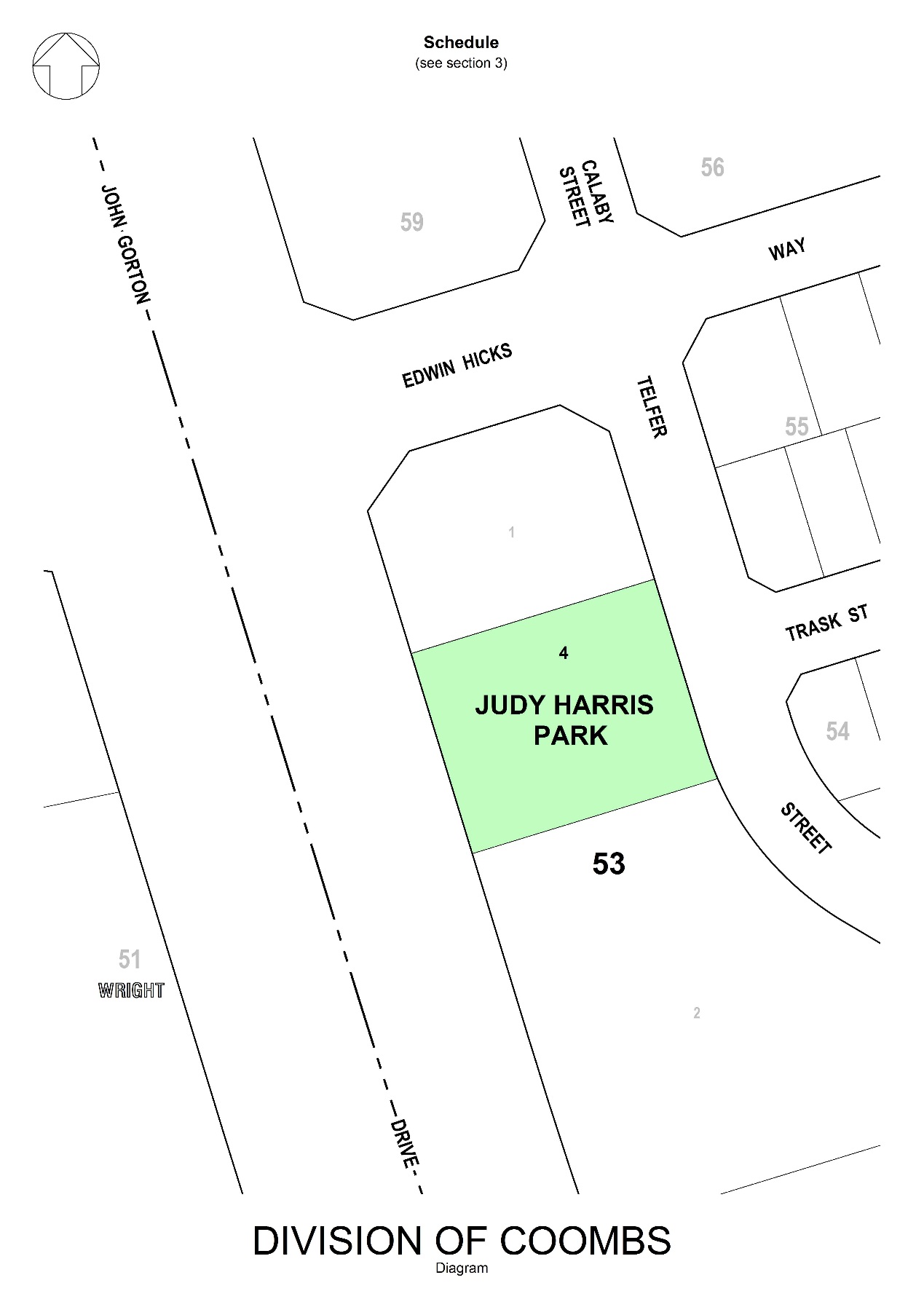 NAMEORIGINSIGNIFICANCEJudy Harris ParkJudith Anne Harris OAM(1945 – 2015)Elder of Wiradjuri and Ngunnawal Country; community service; health and children’s servicesJudy Harris was dedicated to improving health outcomes for Aboriginal people throughout the Australian Capital Territory and south-east region of New South Wales.  In 1988, she was a founding director and member of the community controlled Winnunga Nimmityjah Aboriginal Health Service (now Winnunga Nimmityjah Aboriginal Health and Community Services). She was an advocate for Aboriginal children, working as an Aboriginal Liaison Officer in the ACT Catholic Education Office during 1991–99.  Judy Harris was chairperson of Winnunga Nimmityjah almost from its inception and continued in the role for over 23 years, standing down in late 2014.
Affectionately known as Aunty Jude Harris by clients and community people, she was awarded the Medal of the Order of Australia in 2009 for service to the community of the Australian Capital Territory, particularly through the Winnunga Nimmityjah Aboriginal Health Service.